Для реализации системно-деятельностного подхода я знакомлю учащихся с незначительной опорной информацией, остальное они извлекают сами.От учителя требуется умение подбора соответствующих заданий. Целью деятельностного подхода в обучении явлеятся не только проверка знаний, но и их самостоятельное созидание в процессе продуктивной деятельности. Безусловно у учащегося должно быть достаточно опорных знаний. Для соотнесения новой информации с прежними знаниями ученик должен уметь устанавливать связи между элементами знаний и блоками, проводить аналогии.Приведу некоторые примеры данного подхода.Урок в 8 классе по теме «Расчеты по химическим формулам»                                                              1. Знаки ХЭ.                                                              2. Относительную атомную массу.                                                              3. Найдите относительную атомную массу ХЭ:  кислорода;                                                                   железа; серы; азота; алюминия.?                                                              4. Умеем составлять химические формулы веществ.                                                              5. Составим химическую формулу одной молекулы оксида алюминия.                                                                  В состав одной молекулы оксида алюминия входят: два атома ХЭ                                                                     алюминия и три атома ХЭ кислорода.                                                              6. Что показывает химическая формула? -  запишем.                                                              7. 1в:    В состав одной молекулы фосфина входят: один атом ХЭ фосфора                                                                             три атома ХЭ водорода.                                                                   2в:   В состав одной молекулы сернистого газа  входят: один атом ХЭ                                                                              серы и два атома ХЭ кислорода.                                                              8.  Запишите: Что показывает химическая формула?                                                        1. Запишем тему урока в тетрадь: «Расчеты по химическим формулам»                                                      2. Подумайте и четко сформулируйте цель нашего урока?                                                        3. Прочитаем § 3 стр. 21 со слов «По химической формуле… (2-ой абзац)»                                                        4. Что же можно вычислить по химической формуле?                                                        5. Как она обозначается?                                                        6. Как можно ее вычислить, что для этого надо знать?                                                        7. Как мы должны правильно рассуждать, рассчитывая относительную                                                             молекулярную массу вещества (прочитаем на стр. 21 со слов:                                                            «Формула оксида кальция…»)                                                        8. Вычислите относительную молекулярную массу оксида алюминия                                                             (формулу вы составили в предыдущем задании (1-ый лист))                                                        9. Вычислите относительную молекулярную массу аммиака NH3                                                          1.  Прочитаем § 3 стр. 21-22 со слов «Зная химическую формулу…»                                                                (последний абзац на стр. 21)                                                          2. Как обозначаем массовую долю элемента в сложном веществе?                                                          3. По какой формуле вычисляем? (прочитать 2-ой абзац на стр. 22)                                                          4. Разберите пример в учебнике на стр. 22 со слов «Например,…»                                                          5. Вычислить массовую долю ХЭ водорода в аммиаке NH3?                                                                  1. Знаки ХЭ.                                                              2. Относительную атомную массу.                                                              3. Найдите относительную атомную массу ХЭ:  кислорода;                                                                   железа; серы; азота; алюминия?                                                              4. Умеем составлять химические формулы веществ.                                                              5. Составим химическую формулу одной молекулы оксида калия.                                                                  В состав одной молекулы оксида калия входят: два атома ХЭ                                                                     калия и один атома ХЭ кислорода.                                                              6. Что показывает химическая формула? -  запишем.                                                              7. 1в:    В состав одной молекулы фосфина входят: один атом ХЭ фосфора                                                                             три атома ХЭ водорода.                                                                   2в:   В состав одной молекулы сернистого газа  входят: один атом ХЭ                                                                              серы и два атома ХЭ кислорода.                                                              8.  Запишите: Что показывает химическая формула?По химической формуле можно производить расчеты. Какие?                    1. Вычислить:                             а) относительную молекулярную массу вещества.                           б) массовую долю химического элемента в сложном веществе                            в) индексы в химической формуле вещества через массовые доли ХЭ (вывод формул)                            г) массовые отношения ХЭ в сложном веществе.                                                                  2. В предыдущем задании мы составили формулу оксида калия K2O                                                                      * Выполним пункты:   б, г                                                            3. Выведите формулу вещества по известным массовым отношениям                                                              элементов. В натуральном жемчуге массовые отношения кальция, углерода и кислорода равны 10 : 3 : 12. Какова формула этого соединения.                                                                     Задания:    1) Выполните пункты:  б, г  (1В –для  РН3        2В – для  SO2)                                                                                     2) Выведите формулу вещества по известным массовым                                                                                           отношениям элементов.1В:   В оксиде фосфора массовые отношения фосфора и кислорода равны:   31 : 24. Какова формула этого соединения.     2В:   Установите формулу оксида железа, если массовое отношение железа к кислороду в нем равно                                                                                                                                                                                    21 : 8Тема «Физические и химические явления»к – 1.Вставьте пропущенные слова:а) В результате  1)………..  явления образуется новое вещество,б) Процесс фотосинтеза относится к 2) …….  процессам,в)  При добавлении бесцветного вещества к питьевой соде смесь приобретает малиновый цвет. Это 3)  ……….  явление.г)  При опускании кристалликов перманганата калия в воду смесь становится фиолетовой.  Это 4)…….  явление.д)  При скисании молока образуется простокваша. Это 5) …….  явление.К – 2.а)    Капля воды попала на раскаленную плитку и испарилась (1 - какое явление?).При пропускании через воду электрического тока она разлагается на водород и кислород (2 – какое это явление?). Обоснуйте.б)   При плавлении графита он становится таким же проводником электричества, как металл. Это физическое или химическое явление?в)  При разложении мела образуется негашеная известь и углекислый газ. Какой процесс происходит? К каким явлениям можно отнести этот процесс? Может ли он протекать при обычных условиях?При составлении формул можно использовать такие карточки-задания:9 класс тема «Азотная кислота»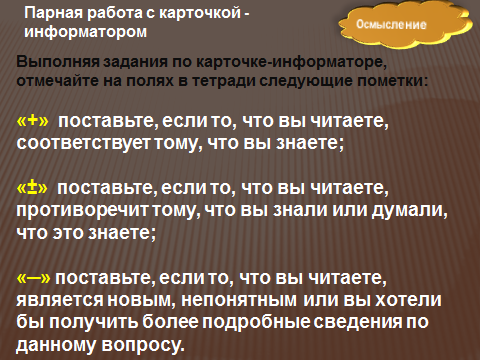 Карточка-информаторОК  в 10 классе                                                    Химические свойства углеводородов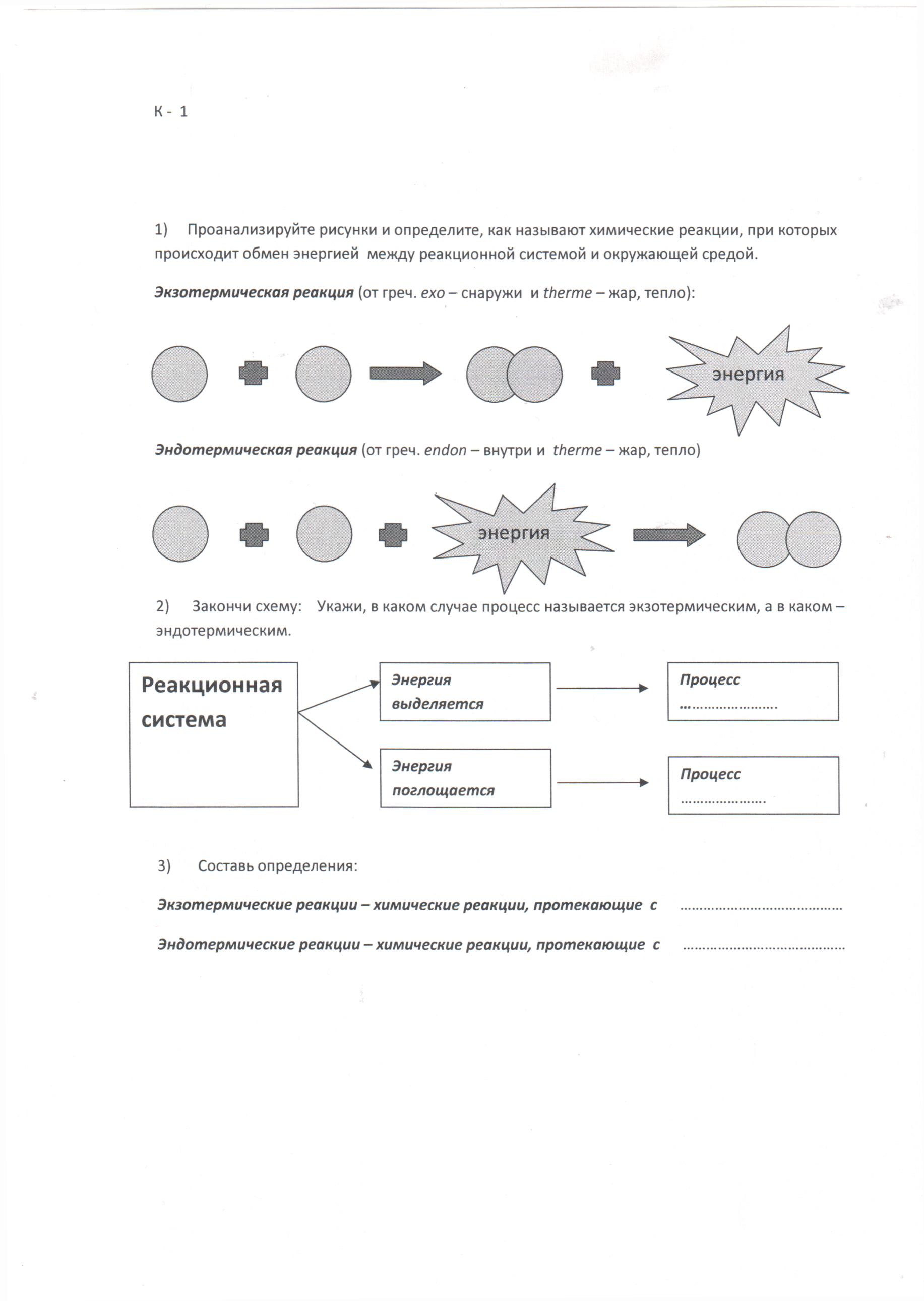 ХЭФормула оксидаклассификациФормула гидроксидаклассификациФормула средней солиФормула кислой солиСаР                Алкадиены           CnH2 n-2                                   Алкины                          CnH2 n-2Похожи на алкены, более активны.Р. Присоединения А)     Гидрирование CnH 2n-2    +   H2      →          CnH 2n      диен                 ţ, кат.       АлкенБ)             Галогенирование (В положение 1,2 и 1,4)CnH 2n - 2     +  Hal2     →   Cn H n Hal 2    диен        галоген       дигалогеноалкенВ)          ГидрогалогенированиеCnH 2n – 2     +  HHal         →             Cn H 1n Hal диен          галогеноводород       галогеноалкенР. Присоединения.Sp-  →  sp2  →  sp3А)  Гидрирование                +H2                  +H2CnH2n-2          →       CnH2n    →     CnH2n+2 - ин-         Ni       -ен-       Ni       -ан-б)  Галогенирование              +Hal2                       +Hal2CnH2n-2          →       CnH2nHal2    →     CnH2n+2 Hal4 - ин-                       -ен-                           -ан-в)  Гидрогалогенирование              +HHal2                   +HHal2CnH2n-2          →       CnH2nHal      →     CnH2n+2 Hal2 - ин-                       -ен-                           -ан-(Присоединение 2-ой молекулы  HНal  по правилу Марковникова)г) Гидратацияр. Кучерова                                                    HgSO4                 OДля С= 2:     CnH2n-2   +    H2O      →        R – C              (альдегид)                                                  H2SO4                  H                                               O                                               ║Для  С > 2:    =  Кетон   R – C  - R1 P. Полимеризации(CnH2n – 2)n        →      (- CnH2n-)nмономер          кат.        ПолимерПример:nCH 2 =CH-CH=CH2   →  (- CH2-CH=CH-CH2-)n         мономер           кат.              полимербутадиен – 1,3                    бутадиеновый каучук  n СН2 = C-CH = CH2  →     (-CH2 -C=CH-CH2-)n                 |                                          |                CH3                                    CH3    2-метилбутадиен – 1,3        изопреновый каучукР. Полимеризации.А) Тримеризация ацетилена                    С акт. ţ3СН ≡ СН      →        С6Н6 (бензол)  Р. Зелинскогоб) димеризация                                           CuCl2 НС ≡ СН   +    НС ≡ СН      →       НС ≡ С - С Н = СН2                                             NH4OH     винилацетиленР. ОкисленияА)  ГорениеCnH 2n – 2       +    О2      →   СО2        +    Н2ОБ)  Окисление (разрушение ≡  связи, обесцвечивание  KMnO4)НС ≡ СН   +   [O]  +  H2O    →   HOOC – COOH (щавелевая кислота)R – C ≡ R1   +[O]  +  H2O    →  R – COOH    +  R1 – COOH                                                         Карбоновые кислоты  